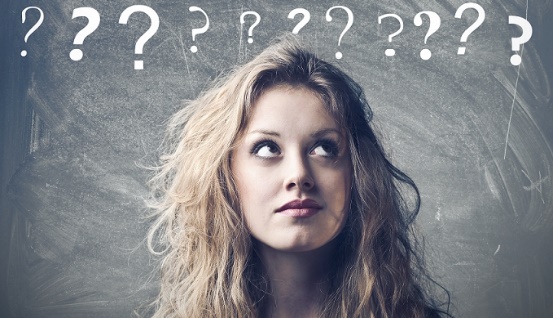 3. LerenMaak de opdrachten en taken in het boek.Als je een opdracht af hebt, vink je hem af: VLaat je werk nakijken door de docent.						…	…									..						…		…							..		…							    ...						……										…   …Oefening.1. Onderstreep elk getal dat er in de spiegel hetzelfde uitziet als op papier.0	1	3	6	8	9       2. Onderstreep de letters die er anders uitzien in een spiegel.X	C	H	I	S	B	O  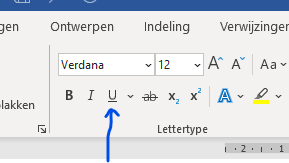 Selecteer met de muis de letter of het cijfer wat je wilt onderstrepen en klik op U:BewijsstukOpdracht BlzVLerenOnderwerpen:1. De hersenen.2. Wat is leren?3. Het geheugen.4. Concentratie.5. Leren tijdens het werk.12Woordspin57LerenOnderwerpen:1. De hersenen.2. Wat is leren?3. Het geheugen.4. Concentratie.5. Leren tijdens het werk.13Euromunt tekenen59LerenOnderwerpen:1. De hersenen.2. Wat is leren?3. Het geheugen.4. Concentratie.5. Leren tijdens het werk.144 Concentratie oefeningen64 - 67Opmerking:Opmerking:Opmerking:Opmerking:Opmerking: